МУНИЦИПАЛЬНОЕ  БЮДЖЕТНОЕ  ДОШКОЛЬНОЕ  ОБРАЗОВАТЕЛЬНОЕ УЧРЕЖДЕНИЕ  ДЕТСКИЙ  САД  «УЛЫБКА» Г.ВОЛГОДОНСКААКЦИЯ В РАМКАХ "БЕЗОПАСНОСТЬ ДЕТСТВА 2020""МОЖНО ЛИ ЕСТЬ СНЕГ"Волгодонск 2021Цель: Дать детям знания о том, что снег может быть опасен для человека.Задачи: 1.Узнать, что такое снег.2. Выяснить его свойства.3.Определить чистоту снега	В рамках акции были проведены беседы с детьми "Какую пользу приносит  снег", "Что будет, если кушать снег?"; "Интересные факты о снеге"- папка передвижка. Были проведены опыты со снегом "Исследование чистоты  снега". На прогулке лепили снеговиков.Опыты со снегом "Исследование чистоты  снега"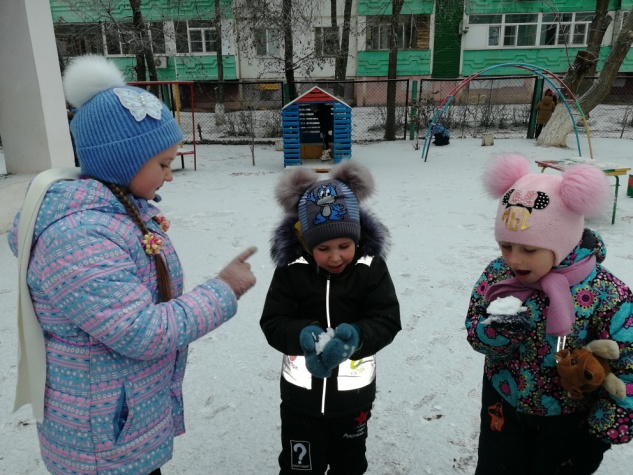 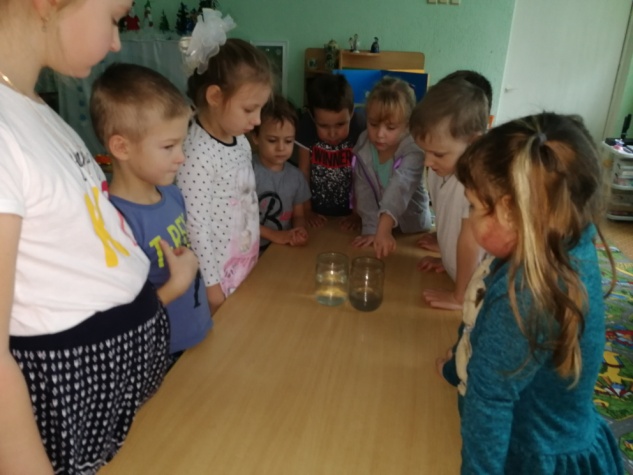 Лепка снеговика на прогулке 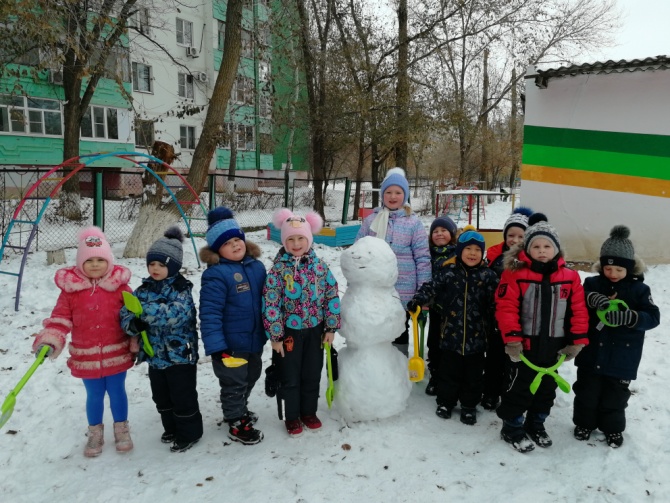 Разработали и провели воспитатели:Борисова И.Н Герасименко И.А.  Учитель-логопед:Садовская Ирина Олеговна